Universidad Nacional Mayor de San Marcos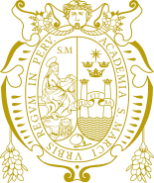 Universidad del Perú, Decana de AméricaVICERRECTORADO ACADÉMICO DE PREGRADOCOMISIÓN ORGANIZADORA DE LA ESCUELA DE ESTUDIOS GENERALES RR °05389-R-16SOLICITUD DE MATRÍCULA REGULAR Lima, …… de ……………….. del 2021Solicito: MATRÍCULA REGULAR ASIGNATURAS IMPLEMENTADAS 2021-IDra. TULA CAROLA SANCHEZ GARCÍAPresidenta de la Comisión Organizadora de la Escuela de Estudios Generales UNMSMYo, …………………………………………………………………………, identificado (a) con DNI Nº.  ………………., con domicilio en ……………………………………..……………………...................................... y código de estudiante …………………………, del Área Académica de ………………………………………………, de la Escuela de Estudios Generales, solicito matrícula regular, para las asignaturas implementadas 2021-I, en las asignaturas que a continuación detallo:Conforme a la Oferta Académica de las asignaturas implementadas 2021-I, que ha sido publicada en la página de la Escuela de Estudios Generales.Por lo expuesto, solicito a usted atender mi pedido, por ser de justicia. Atentamente,FirmaNombres y Apellidos:	………………………………………………………………………….Celular:			………………………………………………………………………….Correo   Electrónico:	………………………………………………………………………..Edificio Jorge Basadre G. (Sede Administrativa) Sótano Teléfono: 619-7000 anexo 7339 Av. Germán Amézaga 375. Ciudad Universitaria Email: mesadeparteseeg.vrap@unmsm.edu.peNºCódigode CursoNombre del CursoNº. Crédito1TOTAL CRÉDITOSTOTAL CRÉDITOSTOTAL CRÉDITOS